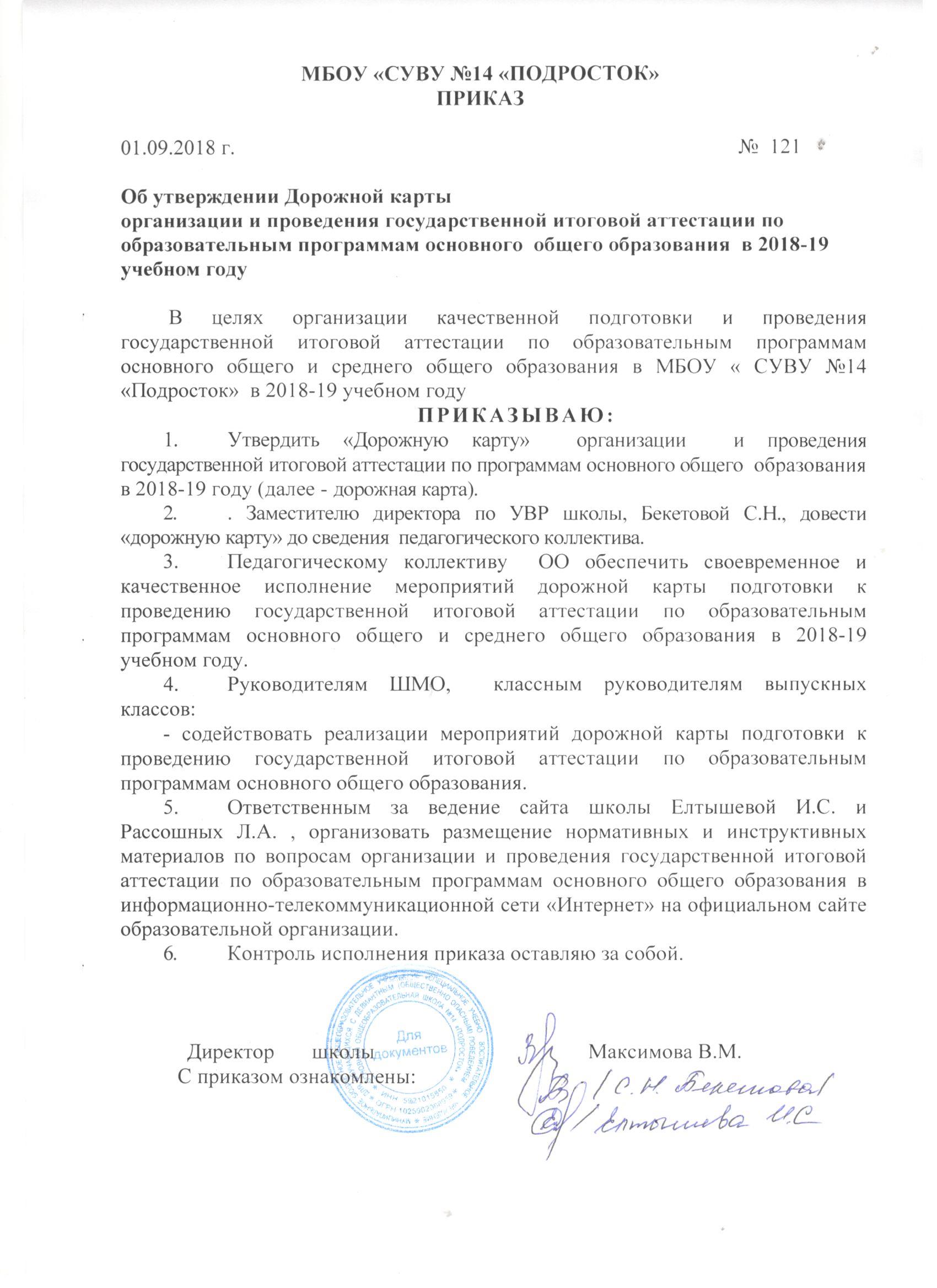                                                                       Приложение                                                                    к приказу                                                                                     от   01.09.2018  № 121                                                            Дорожная картаорганизации и проведения государственной итоговой аттестации по образовательным программам основного общего и среднего общего образования в  МБОУ «СУВУ №14 «Подросток»в 2018-19 учебном годуМероприятияМероприятия ОтветственныйСроки1. ИНФОРМАЦИОННАЯ ДЕЯТЕЛЬНОСТЬ1. ИНФОРМАЦИОННАЯ ДЕЯТЕЛЬНОСТЬ1. ИНФОРМАЦИОННАЯ ДЕЯТЕЛЬНОСТЬ1. ИНФОРМАЦИОННАЯ ДЕЯТЕЛЬНОСТЬ1. ИНФОРМАЦИОННАЯ ДЕЯТЕЛЬНОСТЬ1.1Методическая и информационная работа с педагогамиЗаседание школьных методических объединений по вопросу качественной подготовки учащихся 9 классов к ГИА 2018-19Руководители ШМОЗам. Директора по УВРсентябрьсентябрь1.1Методическая и информационная работа с педагогамиОбмен опытом по вопросам подготовки к ГИА (мастер-классы, стажировки, РМО)Зам. Директора по УВРВ течение всего периода ГИАВ течение всего периода ГИА1.1Методическая и информационная работа с педагогамиСовещания по подготовке и проведению государственной итоговой аттестации выпускников с учителями, мастерами производственного обучения и воспитателямиДиректор Зам. Директора по УВР  В течение всего периода ГИАВ течение всего периода ГИА1.1Методическая и информационная работа с педагогамиПедагогические советы по подготовке и проведению государственной итоговой аттестации 2018-19 учебного года: -утверждение экзаменов по выбору, -форм проведения экзаменов, -допуску учащихся 9 – х классов к итоговой аттестации, -результатам итоговой аттестацииДиректор Зам. Директора по УВР  В течение всего периода ГИАВ течение всего периода ГИА1.1Методическая и информационная работа с педагогамиАнализ пробных экзаменов, тестирований, с целью выявления недочетов, ошибок, для качественной подготовки учащихся к ГИАЗам. Директора по УВР  Учителя-предметникиВ течение годаВ течение года1.1Методическая и информационная работа с педагогамиОзнакомление с положением о порядке проведения ГИА.Зам. Директора по УВР  СентябрьСентябрь1.1Методическая и информационная работа с педагогамиОзнакомление с организацией и технологией проведения ГИА.Зам. Директора по УВР  октябрьоктябрь1.1Методическая и информационная работа с педагогамиВыявление причин неуспеваемости по учебным предметам, разработка индивидуальных образовательных маршрутов (по всем предметам)Зам. Директора по УВР  Учителя-предметникиВ течение всего периода ГИАВ течение всего периода ГИА1.1Методическая и информационная работа с педагогамиОрганизация восстановительно - обобщающего повторения учебного материала по предметамЗам. Директора по УВР  Учителя-предметникиЯнварь-майЯнварь-май1.1Методическая и информационная работа с педагогамиРазъяснение выпускникам содержания и целей проведения ГИАЗам. Директора по УВР  Учителя-предметникиКлассные руководителиВ течение всего периода ГИАВ течение всего периода ГИА1.1Методическая и информационная работа с педагогамиОрганизация занятий по подготовке учащихся к  ГИА по   предметамЗам. Директора по УВР  В течение годаВ течение года1.1Методическая и информационная работа с педагогамиОбучение правильному заполнению бланков  ГИА.Учителя-предметникиВ течение годаВ течение года1.1Методическая и информационная работа с педагогамиПроведение пробного экзамена в форме и по материалам ГИА по обязательным предметамЗам. Директора по УВР  ноябрьфевральноябрьфевраль1.1Методическая и информационная работа с педагогамиПсихологическое сопровождение подготовки учащихся к ГИА (план психолога)Зам. Директора по УВР   психологиВ течение всего периода ГИАВ течение всего периода ГИА1.1Методическая и информационная работа с педагогамиИндивидуальная работа с учащимися ОВЗ по подготовке к ГИА и  успешной сдаче экзаменовЗам. Директора по УВР  Учителя-предметникиВ течение всего периода ГИАВ течение всего периода ГИА1.1Методическая и информационная работа с педагогамиРабота со слабоуспевающими учащимися по подготовке к ГИА Зам. Директора по УВР  Учителя-предметникиВ течение всего периода ГИАВ течение всего периода ГИА1.1Методическая и информационная работа с педагогамиИнформационно – разъяснительная работа с выпускниками посредством административных классных часов и общих собраний по порядку и условиям проведения итоговой аттестации 2018-19 учебного годаЗам. Директора по УВР  Учителя-предметники1 раз в четверть1 раз в четверть1.3 Информационная работа с родителямиОбщешкольные и классные родительские собрания  по организации и проведению государственной итоговой аттестации 2018-19Зам. Директора по УВР  Классные руководители1 раз в четверть1 раз в четверть1.3 Информационная работа с родителямиИнформирование о результатах диагностических и пробных работ  (страница на сайте школы, стенд по ГИА)Ответственный за оформление сайтаЗам. Директора по УВР  В течение всего периода ГИАВ течение всего периода ГИА1.3 Информационная работа с родителямиИндивидуальные консультации для родителейЗам. Директора по УВР  Учителя-предметникипсихологиВ течение всего периода ГИАВ течение всего периода ГИА1.3 Информационная работа с родителямиПсихологический всеобуч для родителей и выпускников «Психологический настрой или как побороть волнение и поверить в себя»психологимаймай1.3 Информационная работа с родителямиБеседы с родителями учащихся группы рискаЗам. Директора по УВР  Учителя-предметникипсихологиВ течение всего периода ГИАВ течение всего периода ГИА2. ПРЕДМЕТНАЯ ГОТОВНОСТЬ2. ПРЕДМЕТНАЯ ГОТОВНОСТЬ2. ПРЕДМЕТНАЯ ГОТОВНОСТЬ2.1Усиление  внутришкольного контроля администрации по подготовке  выпускников школы к государственной итоговой аттестации  с целями:- выполнения учебных программ;- организация повторения учебного материала на уроках;- работа с отстающими и слабоуспевающими учащимися на уроках и консультациях;- организация индивидуальной работы с учащимися;- качество подготовки учащихся школы к итоговой аттестации;-системная работа учителей по подготовке к ГИАДиректорЗам. Директора по УВР  В течение всего периода ГИАВ течение всего периода ГИА2.2Проведение контрольных работ в формате, приближенном к работам  ГИАЗам. Директора по УВР  Учителя-предметникиВ течение всего периода ГИАВ течение всего периода ГИА2.3Участие в диагностических работах с бланками по материалам РЦОИЗам. Директора по УВР  Учителя-предметникиВ течение всего периода ГИАВ течение всего периода ГИА2.4Сравнительный анализ результатов диагностических работ внутри школы.Зам. Директора по УВР  Учителя-предметникиВ течение всего периода ГИАВ течение всего периода ГИА2.5Индивидуальные консультации по результатам диагностических работ.Учителя-предметникиВ течение всего периода ГИАВ течение всего периода ГИА2.6Создание диагностических тестов, подбор материалов для последующей коррекции пробелов в знаниях учащихся.Учителя-предметникиВ течение всего периода ГИАВ течение всего периода ГИА2.7Повторная диагностическая работа по математике по материалам РЦОИЗам. Директора по УВР  мартмарт3. ПСИХОЛОГИЧЕСКАЯ ПОМОЩЬ3. ПСИХОЛОГИЧЕСКАЯ ПОМОЩЬ3. ПСИХОЛОГИЧЕСКАЯ ПОМОЩЬ3.1Психологическая готовность к ГИА. Индивидуальные консультации для педагогов.психологиВ течение всего периода ГИАВ течение всего периода ГИА3.2Психологическая готовность к ГИА. Разбор ситуаций с обучающимися.психологиВ течение всего периода ГИАВ течение всего периода ГИА3.3Подготовка памяток  «Готовимся к ГИА»психологифевральфевраль3.4Индивидуальная работа с обучающимисяПсихологиСоциальные педагогиВ течение всего периода ГИАВ течение всего периода ГИА3.5Консультация и помощь в оформлении и получении паспортаСоциальная служба1 полугодие1 полугодие4.РАБОТА С ДОКУМЕНТАЦИЕЙ4.РАБОТА С ДОКУМЕНТАЦИЕЙ4.РАБОТА С ДОКУМЕНТАЦИЕЙ4.РАБОТА С ДОКУМЕНТАЦИЕЙ4.РАБОТА С ДОКУМЕНТАЦИЕЙ4.1Назначение ответственных за организацию, подготовку и проведение  ГИАДиректорсентябрьсентябрь4.2Создание базы данных нормативно-правовых и других регламентирующих организацию и проведение ГИА документов.Зам. Директора по УВР  В течение всего периода ГИАВ течение всего периода ГИА4.3Ведение протоколов родительских собраний, бесед, совещаний, педсоветов, на которых обсуждались вопросы  ГИА.Зам. Директора по УВР  Классные руководителиВ течение всего периода ГИАВ течение всего периода ГИА4.4Утверждение плана подготовки учащихся 9 классов к государственной итоговой аттестации 2018-19 учебного годаДиректорЗам. Директора по УВР  августавгуст4.5Сбор заявлений учащихся 9 классов на экзамены Зам. Директора по УВРКлассные руководители  октябрьоктябрь4.6Детальный анализ ГИА 2017-18 учебного года и выработка основных направлений работы школы по подготовке к ГИА 2018-19 учебного годаЗам. Директора по УВР  сентябрьсентябрь4.7Формирование базы данных учащихся 2018-19 учебного года, с перечнем обязательных экзаменов, экзаменов по выбору ученика и школы, с уведомлением и подписью родителей (законных представителей)Зам. Директора по УВР  Классные руководители  Январь-февральЯнварь-февраль4.8Утверждение расписания ГИА и учебных консультаций;Зам. Директора по УВР  февральфевраль4.9Подготовка бланков, учебных материалов и других необходимых документов для проведения государственной итоговой аттестации;Зам. Директора по УВР  Учителя-предметникиВ течение всего периода ГИАВ течение всего периода ГИА4.10Утверждение текстов экзаменационных билетов и практических заданий к ним в Управлении образования и на школьных методических объединениях;Зам. Директора по УВР  апрельапрель4.11Выявление и формирование банка данных учащихся, которым по медицинским показателям рекомендован особый порядок (режим) проведения итоговой аттестацииПсихологиЗам. Директора по УВР  сентябрьсентябрь4.12Оформление информационных стендов и наглядной агитации по государственной итоговой аттестации для выпускников, учителей, родителейЗам. Директора по УВР  Социальные педагогиПсихологиКлассные руководителиВ течение всего периода ГИАВ течение всего периода ГИА4.13Проведение педсовета «О допуске выпускников 9-х к государственной итоговой аттестации 2019»Зам. Директора по УВР  маймай4.14Отчёт о поступлении выпускников в учреждения профессионального образования по результатам ГИАЗам. Директора по УВР  Классные руководителиавгуставгуст